Носовой сигматизмПри носовом сигматизме зубы разомкнуты. Кончик языка опущен вниз и оттянут вглубь рта, передняя часть спинки опущена вниз, оттянута в глубь рта, не образует щели с нёбом, средняя часть спинки оттянута назад, задняя часть спинки языка поднята вверх, соединяется с мягким нёбом, боковые края и нёбо опущены. Воздушная струя идет через носовую полость. Шипящий звук заменяется храпом (в нос) или звуком, похожим на глубокий Х с носовым оттенком.Артикуляционная гимнастика1. «Хоботок».Цель: развивать круговые мышцы губ.Губы сомкнуть и вытянуть в виде трубочки вперед. Удерживать их в таком положении 10—15 с.2. «Рупор»Цель: вырабатывать умение слегка выдвигать вперед округленные губы.Зубы сомкнуты, губы округлены и чуть выдвинуты вперед, верхние и нижние резцы видны.3. «Наказать непослушный язык»Цель: вырабатывать умение расслаблять мышцы языка.Немного приоткрыть рот, спокойно положить язык на нижнюю губу и, пошлепывая его губами, произносить: пя-пя- пя... Удерживать широкий язык в спокойном положении при открытом рте под счет от 1 до 5 или 10.4. «Сделать язык широким».Цель: вырабатывать умение удерживать язык в спокойном, расслабленном положении.Улыбнуться, приоткрыть рот, положить широкий передний край языка на нижнюю губу. Удерживать его в таком положении под счет от 1 до 5 или 10.5. «Вкусное варенье».Цель: вырабатывать движение широкой передней части языка вверх и его положение, близкое к форме чашечки, которое он принимает при произношении звука [ш].Слегка приоткрыть рот и широким передним краем языка облизать верхнюю губу, делая движение языком сверху вниз, но не из стороны в сторону.6. «Грибок»Цель: вырабатывать подъем языка вверх, растягивать подъязычную связку.Улыбнуться, показать зубы, приоткрыть рот и, прижав широкий язык всей полостью к нёбу, широко открыть рот. Выполнять 5—6 раз.7. «Фокус»Цель: вырабатывать подъем языка вверх, умение придавать ему форму ковшика и направлять воздушную струю посередине языка.Улыбнуться, приоткрыть рот, положить широкий передний край языка на верхнюю губу так, чтобы боковые края его были прижаты, а посередине языка был желобок, и сдуть ватку, положенную на кончик носа. Воздух при этом должен идти посередине языка, тогда ватка полетит вверх.Отрабатываются звуки [т], [с].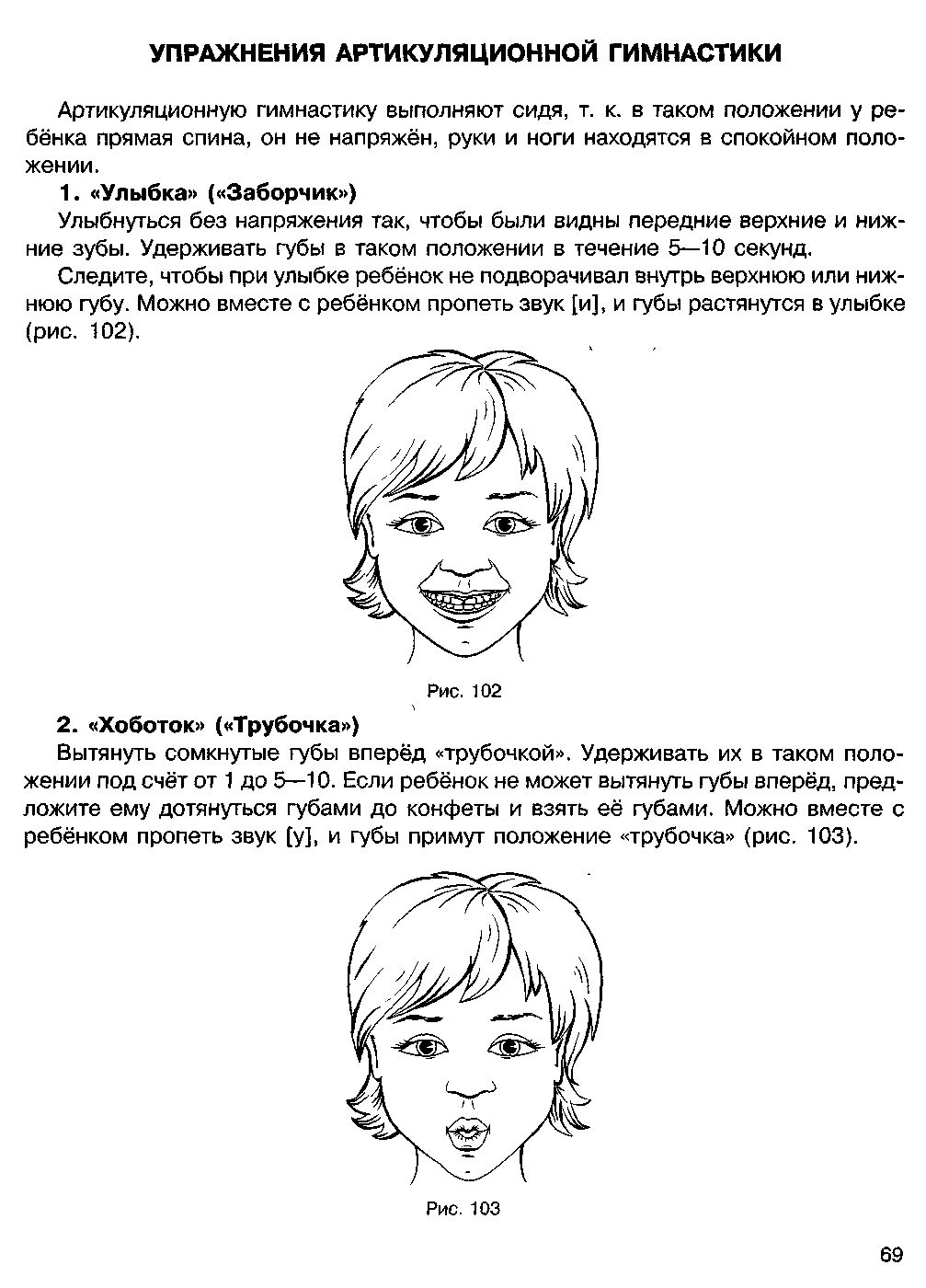 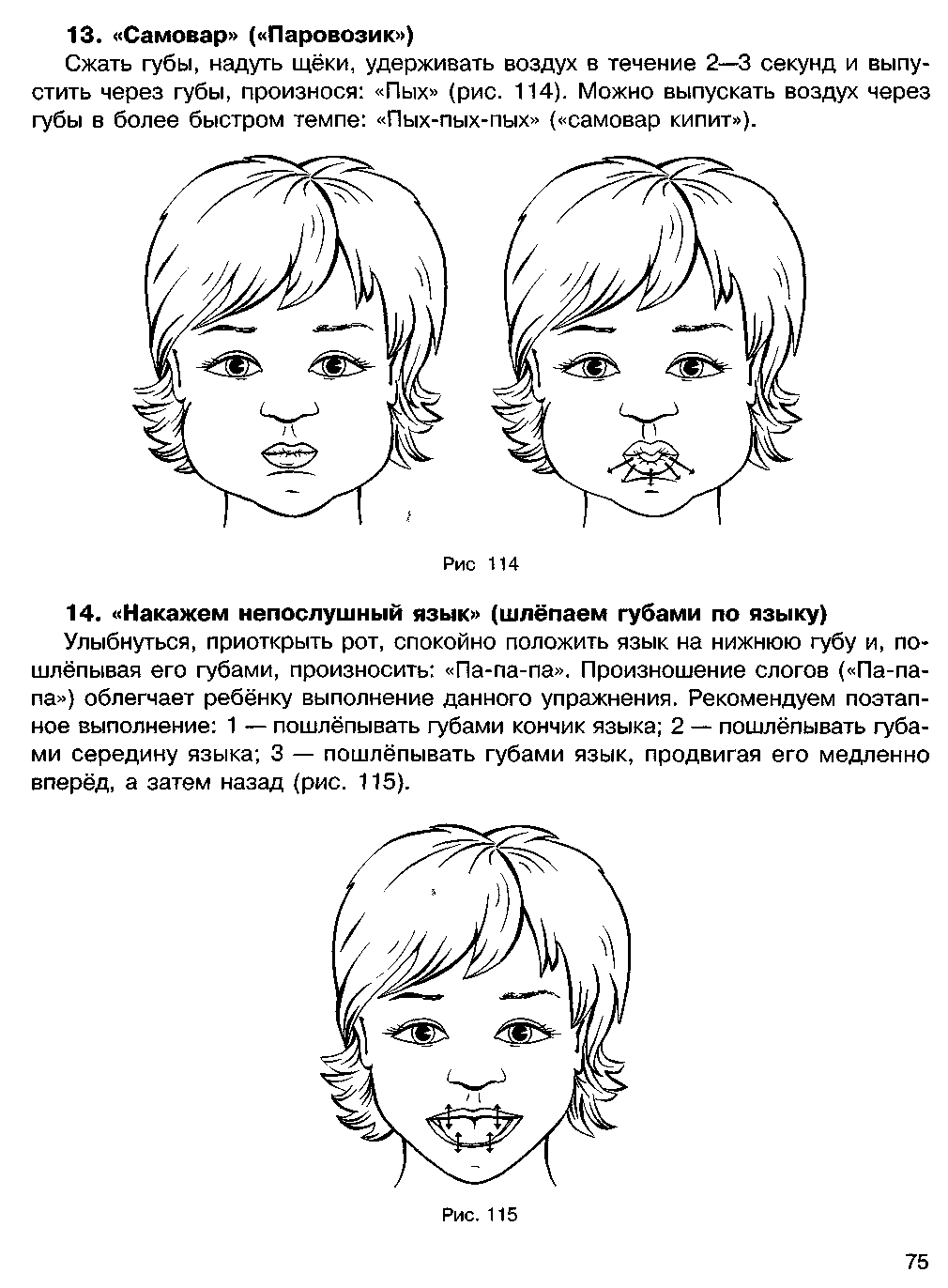 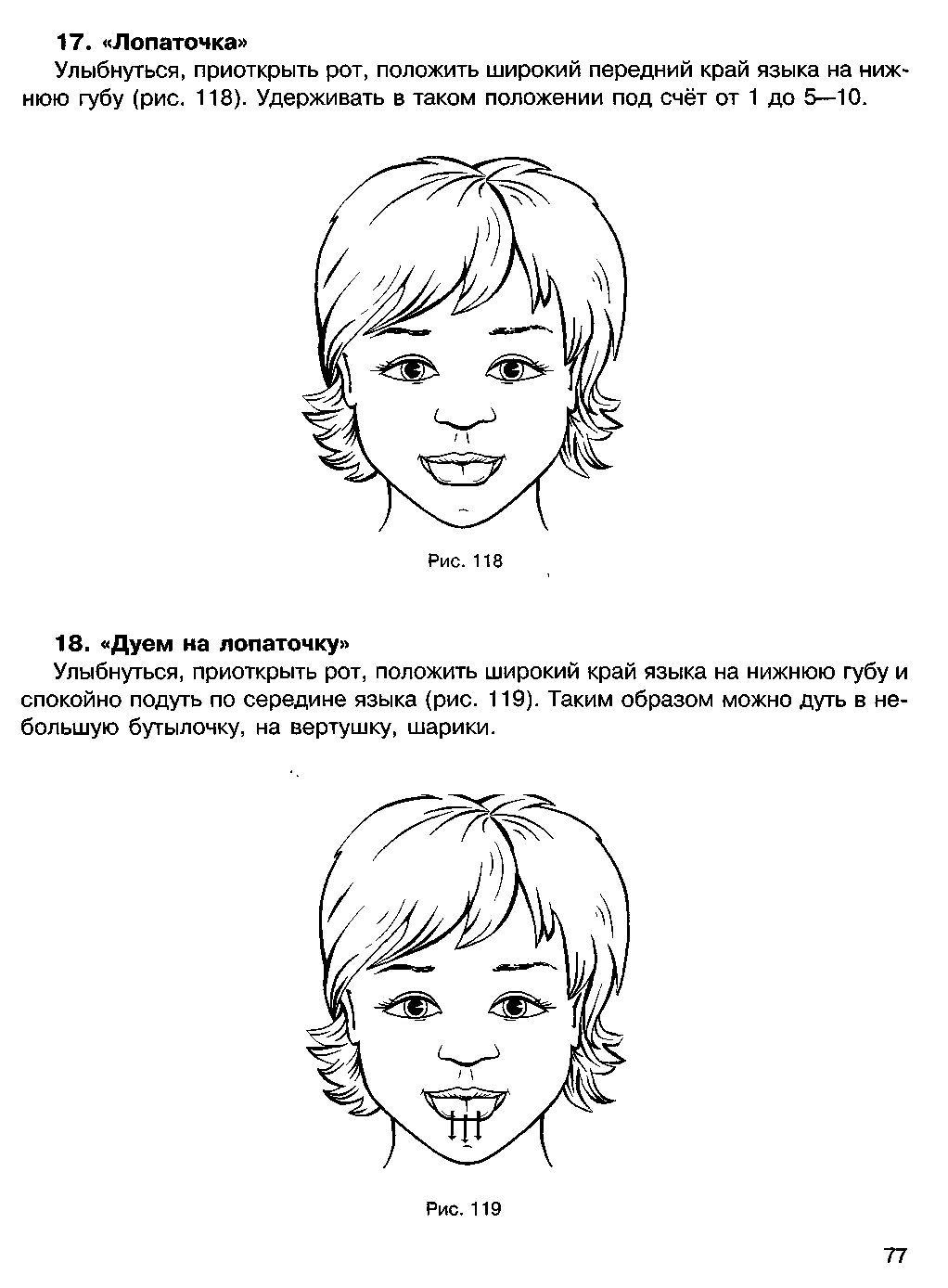 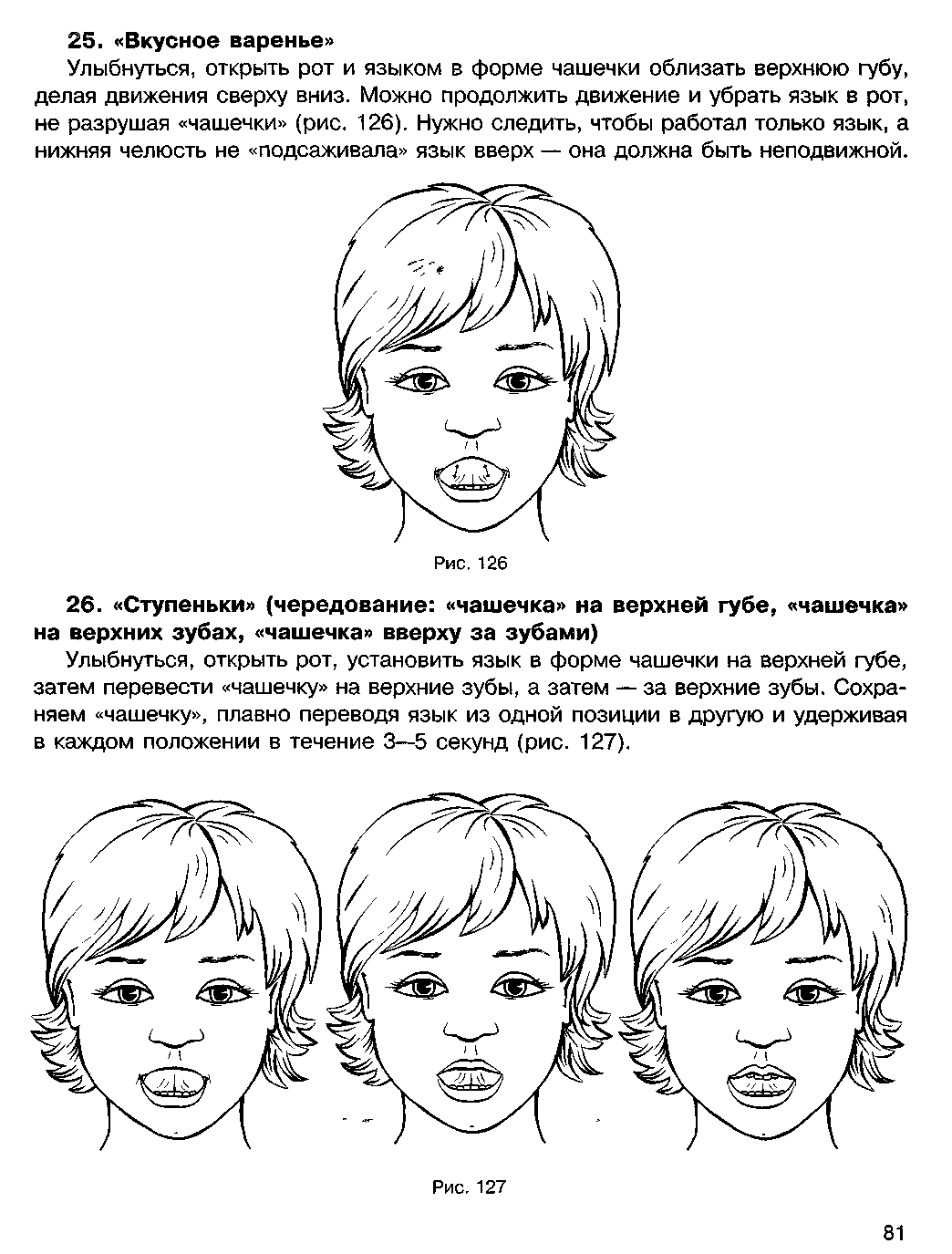 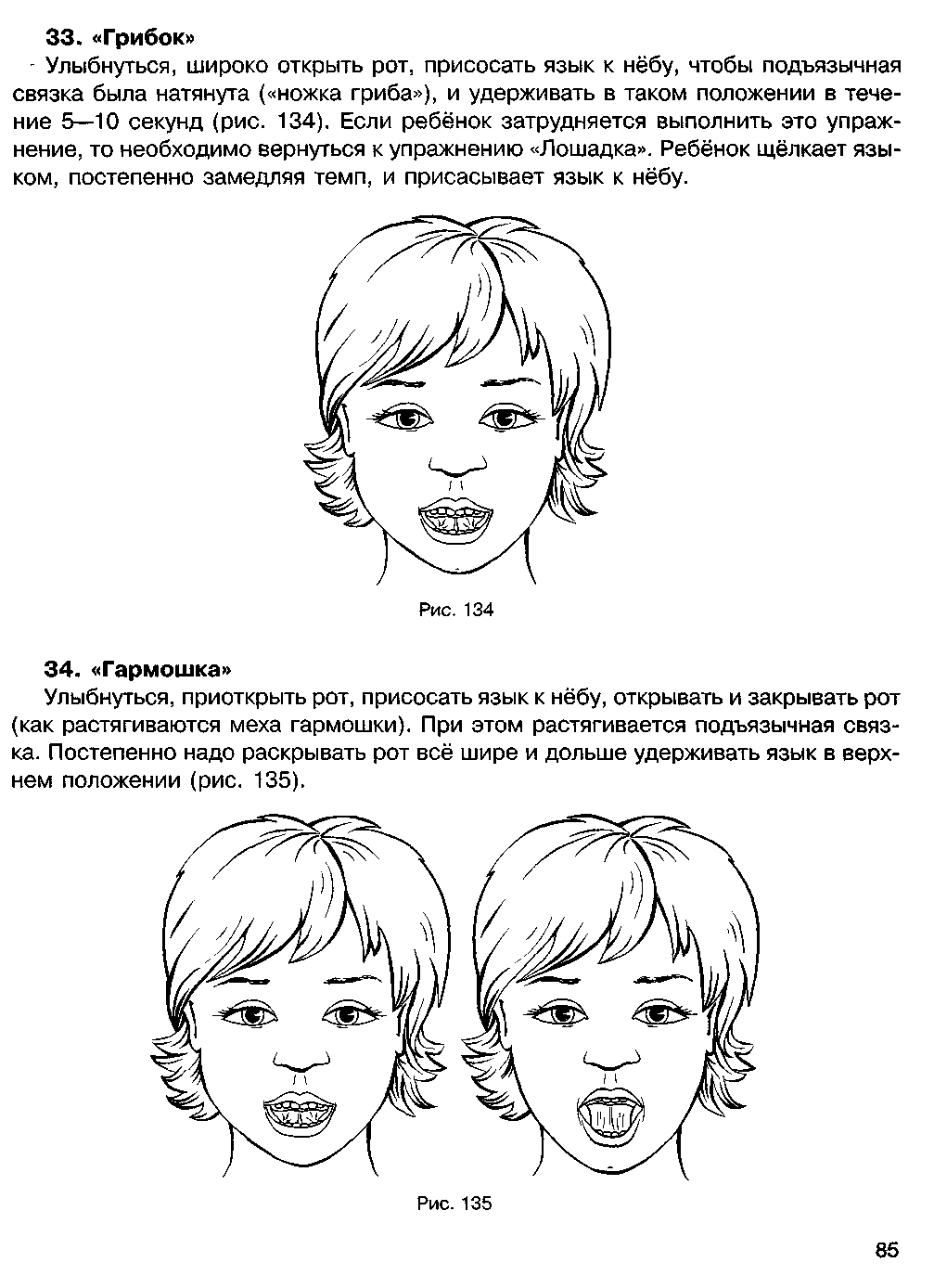 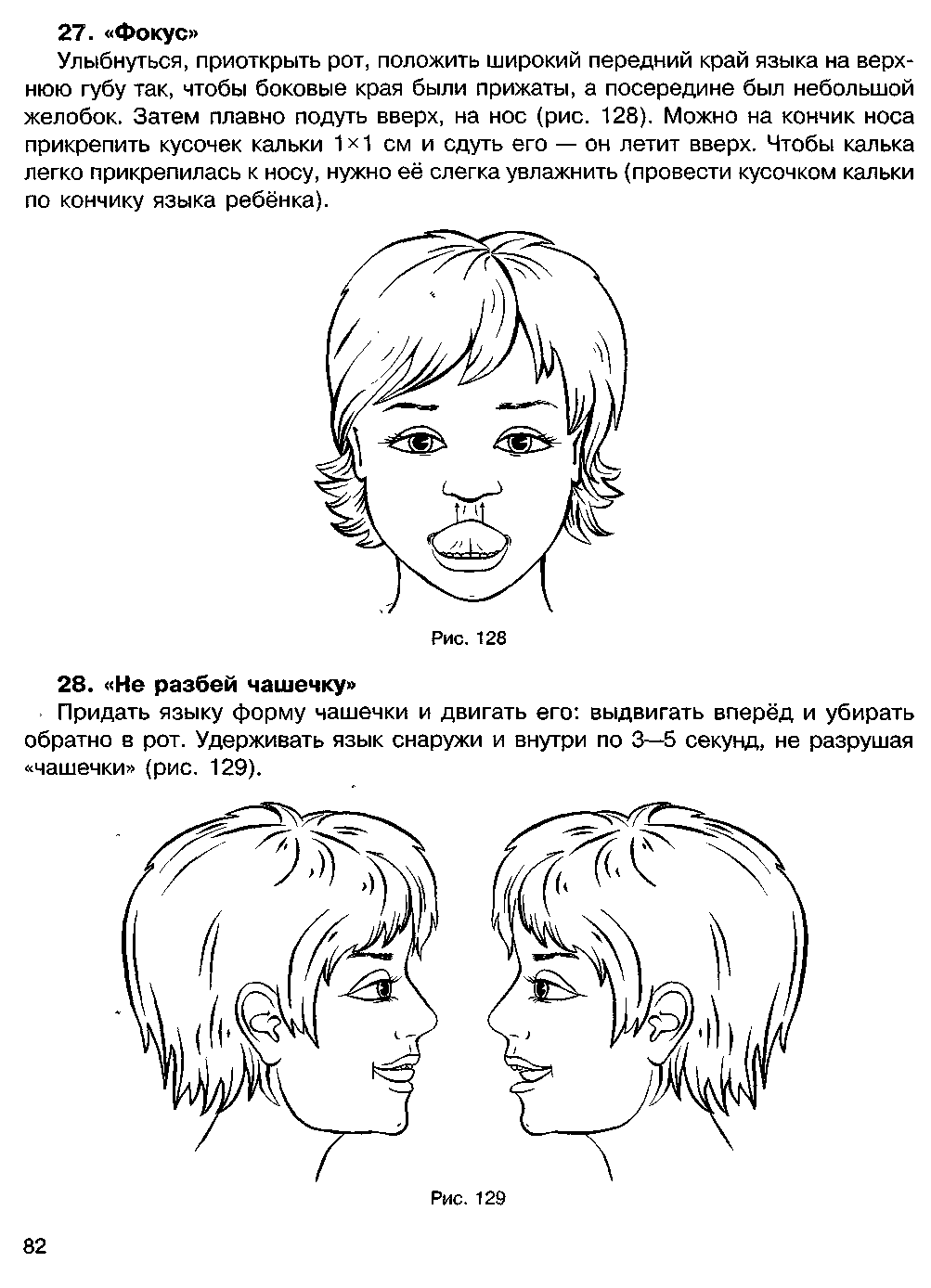 